MODULO B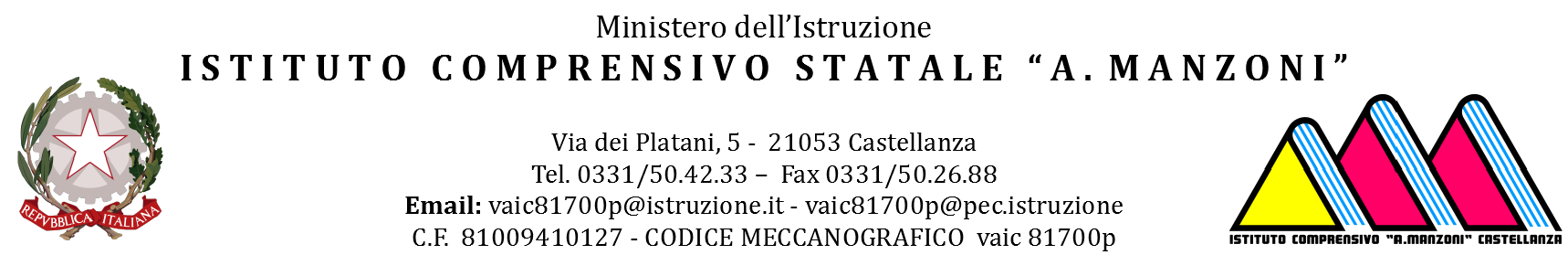 a tutto il personale scolasticoICS MANZONI - CASTELLANZAVERIFICA DISPONIBILITÀ PERSONALE ALLA SOMMINISTRAZIONE DI FARMACI SALVAVITAIn considerazione del fatto che nell’Istituto è presente un allievo affetto da patologia necessitante, in  tempi  estremamente  rapidi,  della  somministrazione  di  farmaci  salvavita,  si  chiede  a  tutto  il personale la propria disponibilità alla somministrazione.Il personale disponibile, fermo restando che per gli Addetti al Primo soccorso  la disponibilità è già insita nell’incarico, potrà comunicare la propria disponibilità inserendo il proprio nominativo e la relativa firma nella tabella che segue.Castellanza, ………………….			Il Dirigente Scolastico				 prof. Giuseppe RizzoPersonale disponibile alla somministrazionePersonale disponibile alla somministrazioneNome e CognomeFirma